ДОРОЖНАЯ КАРТАПО ПОДГОТОВКЕ И ПРОВЕДЕНИЮ ВСЕРОССИЙСКИХ ПРОВЕРОЧНЫХ РАБОТв 2020 – 2021 учебном годуПлан психолого-педагогического сопровождения подготовки учащихся к ВПР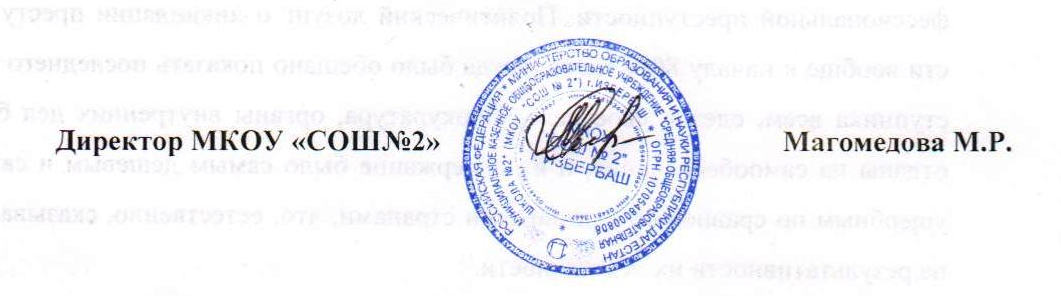 Номер документаДата составления№ 34.1П7 сентября 2020№ п.п.Содержание мероприятияСрокиФормат документаОтветственныеI.Мероприятия по нормативно-правовому, инструктивно-методическому обеспечению проведения Всероссийских проверочных работ (ВПР)Мероприятия по нормативно-правовому, инструктивно-методическому обеспечению проведения Всероссийских проверочных работ (ВПР)Мероприятия по нормативно-правовому, инструктивно-методическому обеспечению проведения Всероссийских проверочных работ (ВПР)Мероприятия по нормативно-правовому, инструктивно-методическому обеспечению проведения Всероссийских проверочных работ (ВПР)1.1.Издание	приказов	об организации, подготовке и проведении апробации ВПР, ВПР в штатном режиме по соответствующим учебнымпредметамВ соответствии с  графиком                                 проведения ВПРПриказДиректор1.2.Издание приказов о составах комиссий, назначению организаторов в аудиториях, регламенте проведения ВПР по соответствующим учебнымпредметамВ соответствии с графиком проведения ВПРПриказДиректор1.3.Написание	аналитической справки об итогах проведения ВПР по соответствующимучебным предметамВ соответствии с графиком проведения ВПРАналитическаясправкаЗам.директора по УВРIIМеры по повышению качества преподавания учебных предметовМеры по повышению качества преподавания учебных предметовМеры по повышению качества преподавания учебных предметовМеры по повышению качества преподавания учебных предметов1.1.Проведение ВПР в штатном режиме по математике, русскому языку, окружающему миру, истории, биологии, географии, обществознания, физики, английского языка с последующей работой по ликвидации недостатков в формировании предметных компетенций учащихсяАнализ проверочных работ.Информация.Зам.директора по УВР1.2.Внесение изменений в рабочие программы	учебных предметов на основе анализа результатов всероссийских проверочных работ прошлогогода.До 01 сентября2020г.ИнформацияУчителя1.3.Выявление проблем в формировании	базовых предметных компетенций по учебным предметам.Выявление учащихся «группы риска» по учебным предметам. Создание			индивидуальных образовательных маршрутов с учетом	дифференцированного подхода к обучению учащихся, испытывающих затруднения в обучении,	и  для одаренныхдетейДо 01 сентября2020г.ИнформацияУчителяIIIМероприятия по подготовке и повышению квалификации педагогических работниковМероприятия по подготовке и повышению квалификации педагогических работниковМероприятия по подготовке и повышению квалификации педагогических работниковМероприятия по подготовке и повышению квалификации педагогических работников1.1Реализация права педагогических работников на дополнительное профессиональное образование по профилю  педагогическойдеятельности.В соответствии с планом работы по повышению квалификации педагогическихработниковИнформацияЗам.директора по УВР1.2Организация и проведение школьных методических объединений учителей- предметников по вопросуподготовки и проведения ВПР, по структуре и содержанию проверочных работ, системеоценивания.В соответствии с«Дорожной картой»ИнформацияЗам.директора по УВРIVМероприятия по организационно-технологическомуобеспечению проведения ВПРМероприятия по организационно-технологическомуобеспечению проведения ВПРМероприятия по организационно-технологическомуобеспечению проведения ВПРМероприятия по организационно-технологическомуобеспечению проведения ВПР1.1.Разработка	учителями- предметниками контрольных работ по математике, русскому языку, окружающему миру, истории, биологии, географии, обществознания, физики, английского языка в формате ВПР для проведенияконтрольно-оценочной деятельностиСентябрь 2020Тексты проверочных работУчителя начальных классов,учителя предметники.1.2.Практическая отработка с учащимися правил	оформленияпроверочных работСентябрь 2020ИнформацияУчителя предметники4.4.Предоставление обобщенной информации о количестве учащихся с прогнозируемым положительным результатом, о количестве учащихся «группы риска» по результатам апробации ВПР в разрезе классов и формах работы сучащимися «группы риска»До 05 сентября2020г.Информация в табличной формеЗам.директора по УВРVМероприятия по формированию и ведению информационной системы проведения ВПРМероприятия по формированию и ведению информационной системы проведения ВПРМероприятия по формированию и ведению информационной системы проведения ВПРМероприятия по формированию и ведению информационной системы проведения ВПР1.1.Своевременная регистрация на официальном интернет-портале ВПРСогласно графикуИнформацияОтветственный за информационный обмен1.2.Своевременное направление заявки на участие в ВПР по соответствующему учебному предмету через официальный интернет-портал ВПРСогласно графикуЗаявка на участие в ВПР по соответствующ ему учебномупредметуГаджиева М.Р.1.3.Своевременное получение(загрузка) результатов ВПР по соответствующему учебному предмету через официальныйинтернет-портал ВПРСогласно инструкцийРезультаты ВПР по соответствующему учебному предметуГаджиева М.Р.VIМероприятия по информационному сопровождению организациии проведения ВПРМероприятия по информационному сопровождению организациии проведения ВПРМероприятия по информационному сопровождению организациии проведения ВПРМероприятия по информационному сопровождению организациии проведения ВПР6.1.Создание раздела по вопросам подготовки				к				ВПР	на официальном		сайте				ОУ		и своевременное					обновление программно-методических		и информационных		материалов раздела			по						подготовке учащихся				на						уровнях начального общего образования к Всероссийским проверочным работам.							Оформление информационных	стендов	по вопросам подготовки к ВПР. Информирование										о возможностях			использования данного	раздела					учителей, учащихся		и		их				родителей(законных представителей).СистематическиИнформацияГаджиева М.Р.6.2.Информационно- разъяснительная		работа		со всеми				участниками образовательных отношений по процедуре	проведения	ВПР, структуре		и		содержанию проверочных		работ,	системе оценивания.Плановая	системная,	в	т.ч.СистематическиИнформация.Учителя предметникииндивидуальная, информационно- разъяснительная	работа	с родителями	(законными представителями)		учащихся классов, в которых проводится мониторинг			качестваподготовки	посоответствующим	учебным предметамVIIКонтроль за организацией и проведением ВПРКонтроль за организацией и проведением ВПРКонтроль за организацией и проведением ВПРКонтроль за организацией и проведением ВПР1.1Обеспечение внутришкольного контроля за реализацией ФГОСПредоставление информации о выполнении рабочих программ учебных предметовИнформацияЗам. директора по УВР1.2Обеспечение внутришкольного контроля за подготовкой учащихся	на		уровнях начального, среднего общего образования к ВПР в части посещения администрацией школы уроков, индивидуальных и групповых занятий по учебным предметам, подлежащим		мониторингу качества подготовки учащихся (математика, русский язык,окружающий мир, история, биология, география, обществознание, физика, английский язык)Аналитические справкиИнформацияЗам. директора по УВР1.3Систематический контроль за работой с учащимися «группыриска»ЕжемесячноИнформацияЗам. директора по УВРVIIIАнализ результатов и подведение итогов ВПРАнализ результатов и подведение итогов ВПРАнализ результатов и подведение итогов ВПРАнализ результатов и подведение итогов ВПР1.1Анализ результатов апробации ВПР по математике, русскому языку, окружающему, истории, биологии, географии, обществознания, физики, английского языкаСогласно графику проведенияпроверочныхработАналитическая справка с рекомендациямиЗам. директора по УВР1.2Анализ результатов ВПРПо результатам ВПРАналитическая справка с рекомендациямиЗам. директора по УВР1.3Анализ итогов реализацииДорожной карты.До 30.10.2020АналитическаясправкаЗам. директорапо УВР№МероприятияСрокиПодготовительный этапПодготовительный этапПодготовительный этап1Оформление школьного стенда по психологическому сопровождениюсентябрьподготовки к ВПР2Разработка	профилактических	психолого-педагогических рекомендаций для учащихся:«Готовимся к ВПР»;«Как управлять своими эмоциями»;«Скорая помощь в стрессовой ситуации»;сентябрь3Разработка рекомендаций, буклетов для родителей по организации работы и охраны здоровья учащихся в период подготовки и проведения ВПР:«Как помочь ребенку справиться со стрессом»;«Психологическая поддержка ребенка»сентябрь4Разработка рекомендаций, буклетов для педагогов по психологической подготовке учащихся к ВПР:«Создание благоприятной атмосферы в классе во время подготовки к ВПР»;«Как поддержать ученика на уроке»;«Стратегии педагогической работы с детьми группы риска»сентябрь5Размещение актуальной психолого-педагогической информации на официальном сайте ОО, в целях ознакомления учащихся, родителей (законных представителей) с основными направлениями деятельности психологической службы школы в рамках организации и проведенияВПР.В течение годаПросветительский этапПросветительский этапПросветительский этап6Подготовка и проведение родительских собраний по темам «ВПР в вопросах и ответах», «Особенности организации и проведения ВПР: психологический аспект», «Как поддержать ребенка во времяподготовки к ВПР?»В течение года7Проведение семинаров с педагогами, классными руководителями по темам «Психологическая готовность учащихся к участию в ВПР», «Как помочь учащимся подготовиться к ВПР?», «Стратегии психологической подготовки учащихся к ВПР», «Деятельностьклассного руководителя по психологической подготовке учащихся к ВПР»В течение года8Проведение  бесед,  групповых  консультаций  с  учащимися  по  темам«Что я знаю о ВПР?», «Использование вашего времени наилучшим образом»,   «Как   подготовиться   к   ВПР?»,   «Индивидуальный  стильдеятельности»В течение годаДиагностический этапДиагностический этапДиагностический этап9Психологическое тестирование учащихся: изучение познавательного компонента учебной деятельности, учебной мотивации, тревожности, работоспособности, особенностей восприятия различных типовинформацииВ течение года10Выявление учащихся «группы риска»сентябрь11Индивидуальные	консультации	родителей	по	психологическимаспектам подготовки учащихся к ВПРВ течениегода16Индивидуальные консультации педагогов по вопросам обеспечения благоприятной психологической атмосферы в классе, на уроках приподготовке и проведении ВПРВ течение годаОрганизационный этапОрганизационный этапОрганизационный этап17Выработка предложений по оптимизации процесса психологическойподдержки учащихся в ходе подготовки к ВПРСентябрь18Участие в разработке индивидуальных образовательных маршрутов с учетом	дифференцированного	подхода	к	обучению	учащихся,испытывающих затруднения в обученииСентябрь19Реализации стратегий адресной психологической поддержки с учетоминдивидуальных особенностей учащихсяСентябрьЗаключительный этапЗаключительный этапЗаключительный этап24Отслеживание	состояния	учащихся	после	проведения	ВПР,результативности с целью выявления психологических трудностейСентябрь-октябрь25Анализ основных подходов к профилактике стресса в работе психологаСентябрь-октябрь26Анализ возникших психологических и педагогических проблем при подготовке и проведении ВПР, корректировка плана работы по психолого-педагогическому сопровождению учащихся на следующийучебный год.октябрь